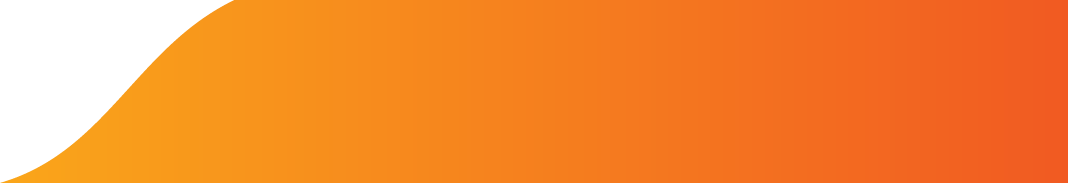 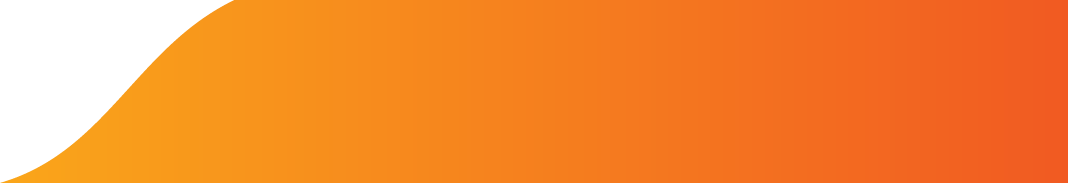 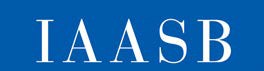 Natura și amploarea comunicării persoanelor responsabile cu guvernanța oferă un indiciu asupra aspectelor cu cea mai mare însemnătate.Alte considerente în stabilirea semnificației relative a unui aspect includ:importanța aspectului pentru ca utilizatorii vizați să înțeleagă situațiile financiare în ansamblu, în special pragul de semnificație pentru situațiile financiarenatura politicii contabile de bază, complexitatea sau subiectivitatea conducerii legată de selectarea politicii contabile adecvatenatura și pragul de semnificație pentru denaturările corectate și necorectate privind aspectul respectivnatura și amploarea efortului de audit necesar pentru a aborda aspectul respectivnatura și gravitatea dificultăților de aplicare a procedurilor de audit și de obținere a probelor de audit fiabile și relevante gravitatea oricăror deficiențe de control referitoare la aspectul respectivConceptul de atenție sporită din partea auditorului admite că auditul este bazat pe riscuri.Prin urmare, aspectele care prezintă provocări auditorului în obținerea probelor de audit suficiente si adecvate sau în formarea unei opinii cu privire la situațiile financiare pot fi deosebit de relevante în stabilirea aspectelor KAM.Domeniile de atenție sporită din partea auditorului se referă adesea la domenii de complexitate și raționament semnificativ al conducerii în auditarea situațiilor financiare și, astfel, implică adesea raționamente ale auditorilor dificile sau complexe.La rândul său, acest lucru afectează adesea strategia globală de audit, alocarea resurselor și amploarea efortului de audit. Aceste efecte pot include, de exemplu, gradul de implicare a personalului de conducere  în misiunea de audit, sau implicarea unui expert al auditorului  sau a persoanelor cu competență într-un domeniu specializat de contabilitate sau audit, fie colaboratori, fie angajați de firmă, pentru a aborda aceste domenii.Descrierea aspectelor KAM din raportul auditorului trebuie să includă o trimitere la prezentarea aferentă a informațiilor, dacă este cazul, din situațiile financiare și să evidențieze:de ce aspectul respectiv a fost considerat unul dintre cele mai semnificative în timpul auditului și, prin urmare, a fost stabilit ca fiind un aspect cheie al auditului, șicum s-a abordat acest aspect în timpul auditului.Această publicație de orientare și asistență a International Auditing and Assurance Standards Board (IAASB), publicată de International Federation of Accountants (IFAC) în iulie 2016 în limba engleză, a fost tradusă în română de către CAFR în august 2017 și este reprodusă cu permisiunea IFAC. Procesul de traducere al Determining and Communicating Key Audit Matters a fost examinat de IFAC, iar traducerea a fost realizată în conformitate cu ”Declarația de politică – Politica de traducere și reproducere a standardelor publicate de IFAC ”. Textul aprobat al Determining and Communicating Key Audit Matters este cel publicat de IFAC în limba engleză.Text în limba engleză Determining and Communicating Key Audit Matters © 2016 al International Federation of Accountants (IFAC). Toate drepturile rezervate.Text în limba română Stabilirea și prezentarea aspectelor cheie ale auditului/ Key Audit Matters (“KAM”)© 2017 al International Federation of Accountants (IFAC). Toate drepturile rezervate. Titlu original: Determining and Communicating Key Audit Matters, iulie 2016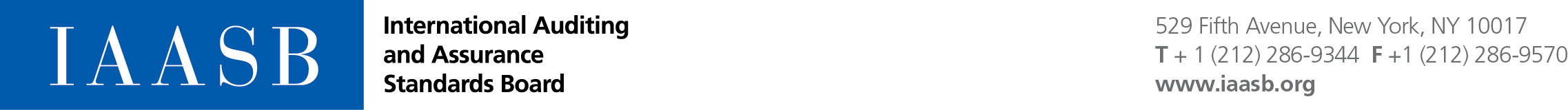 